  Rocky Point Fire & EMS                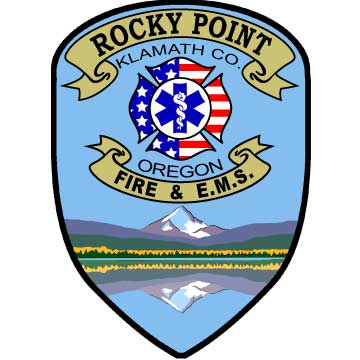 Fire Chief	    Board MembersDiann Walker-Pope	    Bruce HarpPh: 541 356-2100	    Pat O’Shay	    David Carpenter                                                                                                                  Jennifer Pickle	    Theresa PetersonChief@rpfire.com                                                                                                                 				BOARD MEETING AGENDAJanuary 9, 2023, 10:00 amCALL TO ORDERFLAG SALUTE….. ROLL CALLRECOGNITION OF GUESTS- No audience participation MINUTES OF PREVIOUS MEETING TREASURES REPORT:BOARD OF DIRECTORS REPORTOLD BUSINESS:Update on addition Grant- DavidNEW BUSINESS:Harassment Policy to replace all discrimination policiesMitigation projectChiefs ReportPublic Comments- 3-minute limit per personBBQ Ad hoc  Donation letters going out this monthVOLUNTEER ASSOCIATION REPORT- Next Board Meeting February 13, 2023  10:00 amAgenda also available at rpfire.com